Part I. 	Project ProposerPart II. 	Project Information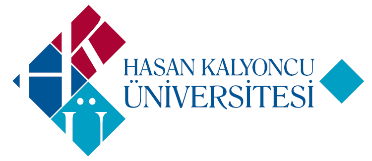 HASAN KALYONCU UNIVERSITYComputer Engineering DepartmentCENG 499 Project Proposal FormName, Last NameAbdul Hafiz ABDULHAFIZE-mailabdul.hafez@hku.edu.trStarting TermTitle of the ProjectVisual Localization of a Vehicle on the road using LSTM and deep Transformers Project DescriptionProject DescriptionThe Project include the design and implementation of deep learning network for visual localization and place recognition.  Students can communicate with Dr. Abdul Hafiz for more details if they are interested in the project.Good English skills and a CGP that is higher than 2.7 is required.The Project include the design and implementation of deep learning network for visual localization and place recognition.  Students can communicate with Dr. Abdul Hafiz for more details if they are interested in the project.Good English skills and a CGP that is higher than 2.7 is required.Project JustificationProject JustificationNew aspectsComplexityComplexityChallenging problem and issuesRelated computer science fields and subfieldsToolsRisk involvedRisk involvedPotential problems and alternative solutionsMinimum work required28 weeks